РОССИЙСКАЯ ФЕДЕРАЦИЯКОМИТЕТА АДМИНИСТРАЦИИ КЫТМАНОВСКОГО РАЙОНАПО ОБРАЗОВАНИЮПРИКАЗ28.02.2024                                                                                                                             № 74с. КытмановоВ соответствии с Федеральным законом от 29.12.2012 № 273-ФЗ «Об образовании в Российской Федерации» (п.6, ч.1, ст.9), на основании приказа Министерства просвещения  Российской Федерации от 15.05.2020 № 236 «Об утверждении Порядка приёма на обучение по образовательным программам дошкольного образования», приказа Министерства просвещения  Российской Федерации от 02.09.2020 № 458 «Об утверждении Порядка приёма на обучение по образовательным программам начального общего, основного общего и среднего общего образования»,  приказа Министерства просвещения Российской Федерации от 23.01.2023 № 47 «О внесении изменений в пункт 12 Порядка приема на обучение по образовательным программам начального общего, основного общего и среднего общего образования, утвержденного приказом Министерства просвещения Российской Федерации от 2 сентября 2020 г. № 458», приказа Министерства просвещения Российской Федерации от 30.08.2022 № 784 ПРИКАЗЫВАЮ:1.Утвердить перечень территорий, закреплённых за муниципальными образовательными организациями Кытмановского района на 2024 год (Приложение).2.Директорам образовательных организаций2.1.обеспечить учёт детей в возрасте от 0 до 18 лет, проживающих на закреплённых территориях;2.2.разместить на информационных стендах и на официальном сайте в сети «Интернет» информацию:о количестве мест в первых классах не позднее 10 календарных дней с момента издания настоящего приказа;о наличии свободных мест для приёма детей, не проживающих на закреплённой территории, не позднее 1 июля 2024 года.	3.Контроль за исполнением приказа возлагаю на Кощееву С.М., специалиста комитета  по образованию.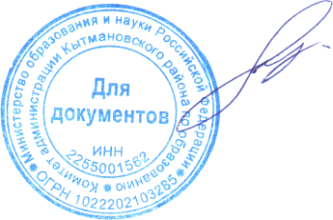 Председатель комитета по образованию                                                В.Н.Ершов			Приложениек приказу комитета администрации Кытмановского района по образованию от 28.02.2024  № 74СПИСОКобразовательных организаций, закрепленных за конкретными территориямиКытмановского района, реализующие программу дошкольного образования1). МБОУ Дмитро-Титовская СОШ – с. Дмитро-Титово, п. Калиновский, с. Червово, с. Петрушиха, с. Курья;2) МБОУ Ново-Тарабинская СОШ – с. Новая Тараба, с. Ново-Кытманово;3) МБОУ Октябрьская СОШ – п. Октябрьский, п. Целинный, с.Черкасово;4) МБОУ Порошинская СОШ – с. Порошино;5) МБОУ Семёно-Красиловская СОШ – с. Семёно-Красилово, с. Каменка, с. Отрадное, с. Усково, с. Ново-Хмелёвка;6) МБОУ Тяхтинская СОШ – с. Тяхта7)МБОУ Сунгайская СОШ им. Ю.И. Дубова – с. Сунгай, пос.  Усть-Бороуйск, с. Мишиха;8)МКОУ Сосново-Логовская ООШ – с. Сосновый Лог;9)МБДОУ детский сад «Малинка» с. Кытманово – с. Кытманово, пос. Кытманушка, с. Беспалово, с. Тягун, с. Старая Тараба, с. Улус-Тараба, с. Новоозерное, с. Ларионово, с.Заречное, п. Новодупленка.СПИСОКобразовательных организаций, закрепленных за конкретными территориямиКытмановского района, реализующие программу начального общего, основного общего и среднего общего образования1). МБОУ Дмитро-Титовская СОШ – с. Дмитро-Титово, п. Калиновский, с. Червово, с. Петрушиха, с. Курья;2). МБОУ Кытманоская СОШ №1 – в с.Кытманово: ул.Советская до 57 дома, ул.Пролетарская, ул.Комсомольская, ул.Пирогова, ул.Совхозная, ул.Рабочая, ул. Красилова, ул.Набережная, пер.Садовый, ул.Золотайка, ул.Юбилейная с 60 дома, ул.Макаренко, ул.Черемнова, ул.Молодёжная, ул.Чумышская, ул.Г.Титова, ул.Полевая, ул.Южная 1, ул.Южная 2, пер.Солнечный, ул.Школьная, КГБУ «Кытмановский центр помощи детям, оставшимся без попечения родителей», пос.Кытманушка, с. Тягун, с. Улус-Тараба, с. Новоозерное, п. Новодупленка;3). МБОУ Кытмановская СОШ №2 – в с.Кытманово: ул.Партизанская, ул.Заводская, пер.Западный, ул.8 марта, ул.Степная, пер.Степной, пер.Восточный, ул.Новая, ул.Золотарёва, пер.Мирный, ул.Луговая, пер.Подгорный, ул.Первомайская, ул.Закурьинская, пер.Речной, ул.Целинная, ул.Гоголя, ул.Октябрьская, пер.Песчаный, пер.Дорожный, ул.Заозёрная, ул.Строителей, ул.Советская от 57 дома, ул.Юбилейная до 60 дома, с. Беспалово, с. Заречное,с. Ларионово;4).МБОУ Ново-Тарабинская СОШ – с. Новая Тараба, с. Ново-Кытманово;5). МБОУ Октябрьская СОШ – п. Октябрьский, п. Целинный, с.Черкасово;6). МБОУ Порошинская СОШ – с. Порошино;7). МБОУ Семёно-Красиловская СОШ – с. Семёно-Красилово, с. Каменка, с. Отрадное, с. Усково, с. Ново-Хмелёвка;8). МБОУ Тяхтинская СОШ – с. Тяхта;9). МБОУ Сунгайская СОШ им. Ю.И. Дубова – с. Сунгай, пос. Усть-Бороуйск, с. Мишиха;10).МКОУ Сосново-Логовская ООШ – с. Сосновый Лог;11). МКОУ Старо-Тарабинская ООШ им. Героев Советского Союза А.С. Красилова и Л.А. Черемнова – с. Старая Тараба;